УТВЕРЖДЁНРешением коллегии Контрольно-Счетной палаты Таймырского Долгано-Ненецкого муниципального районаот 25 декабря 2020 года № 25 (в ред. от 30.09.2021 г.)план работы Контрольно-Счетной палаты Таймырского Долгано-Ненецкого муниципального района на 2021 годСокращения, используемые при составлении планаТаймырский Долгано-Ненецкий муниципальный район – муниципальный район;Таймырский Долгано-Ненецкий районный Совет депутатов – Таймырский Совет депутатов;Положение о бюджетном процессе в Таймырском Долгано-Ненецком муниципальном районе – Бюджетный процесс;Контрольно-Счетная палата Таймырского Долгано-Ненецкого муниципального района – Контрольно-Счетная палата (КСП);Положение о Контрольно-Счетной палате Таймырского Долгано-Ненецкого муниципального района – Положение о КСП;Регламент Контрольно-Счетной палаты Таймырского Долгано-Ненецкого муниципального района – Регламент КСП;Бюджетный кодекс РФ – БК РФ;Федеральный закон от 07.02.2011 № 6-ФЗ «Об общих принципах организации и деятельности контрольно-счетных органов субъектов Российской Федерации и муниципальных образований» - Закон 6-ФЗ;Федеральный закон от 05.04.2013 № 44-ФЗ «О контрактной системе в сфере закупок товаров, работ, услуг для обеспечения государственных и муниципальных нужд» - Закон 44-ФЗ;Союз муниципальных контрольно-счётных органов Российской Федерации – Союз МКСО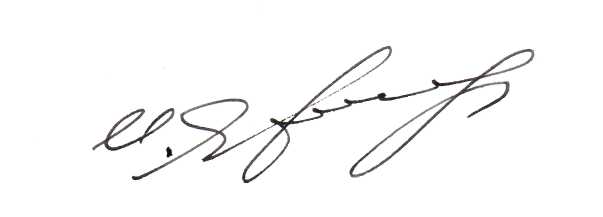 Председатель Контрольно-Счетной палаты                                                                                                                            И.Ф. Ярошук№п/пНаименование мероприятия Срок проведения мероприятия Ответственные за проведение мероприятия Основание для включения мероприятия в планПримечание1. Экспертно-аналитические и контрольные мероприятия1. Экспертно-аналитические и контрольные мероприятия1. Экспертно-аналитические и контрольные мероприятия1. Экспертно-аналитические и контрольные мероприятия1. Экспертно-аналитические и контрольные мероприятия1. Экспертно-аналитические и контрольные мероприятия1.1.Оценка полноты и правильности формирования фрагментов реестров расходных обязательств  главными распорядителями бюджетных средств на  2021 годI кварталА.Г. Флейшгауэрст. 157 БК РФ, ст. 268.1 БК РФ,ст. 8 Бюджетного процесса, ст. 4 Положения о КСП1.2.Анализ исполнения полномочий по управлению и распоряжению жилищным фондом, находящимся в собственности Таймырского Долгано-Ненецкого муниципального района, за 2019-2020 годыянварь-апрельЮ.В. Барышниковап.5,11 ч.2 ст. 9 Закона № 6-ФЗст. 8 Бюджетного процесса, ст. 4 Положения о КСППо обращению Прокуратуры Таймырского района1.3.ИсключенРешение Коллегии Контрольно-Счетной палаты от 26.03.2021 № 71.4.Оценка законности и результативности использования средств районного бюджета, направленных на благоустройство территории ТМК ОУ «Дудинская средняя школа № 4»I-III квартал 2021 годаТ.А. Котовап.4,11 ч.2 ст. 9 Закона № 6-ФЗст. 98 Закона № 44-ФЗст. 8 Бюджетного процесса, ст. 4 Положения о КСП1.5.Экспертиза проектов решений «О внесении изменений в Решение «О районном бюджете на 2021 год и плановый период 
2022 – 2023 годов»по мере поступления А.Г. Флейшгауэрст. 157 БК РФ, п.2 ч.2 ст. 9 Закона № 6-ФЗст. 8 Бюджетного процесса, ст. 4 Положения о КСП1.5.1.Экспертиза проектов решений «О внесении изменений в Решение «О районном бюджете на 2021 год и плановый период 2022 – 2023 годов», проверка и анализ обоснованности его показателейпо мере поступлений, начиная с 30.09.2021 А.Г. Флейшгауэр ст. 157 БК РФ, п.2 ч.2 ст. 9 Закона № 6-ФЗ1.6.Финансово-экономическая экспертиза проектов муниципальных правовых актов (включая обоснованность финансово-экономических обоснований) в части, касающейся расходных обязательств муниципального районав течение годаА.Г. Флейшгауэрп.7 ч.2 ст. 9 Закона № 6-ФЗ,ст. 8 Бюджетного процесса, ст. 4 Положения о КСП1.6.1.Экспертиза проектов муниципальных правовых актов в части, касающейся расходных обязательств муниципального образования, экспертиза проектов муниципальных правовых актов, приводящих к изменению доходов районного бюджетапо мере поступлений, начиная с 30.09.2021А.Г. Флейшгауэрст. 157 БК РФ, п.2 ч.2 ст. 9 Закона № 6-ФЗ1.7.Экспертиза муниципальных программ по мере поступленияА.Г. Флейшгауэрст. 157 БК РФ,п.7 ч.2 ст. 9 Закона № 6-ФЗ,ст. 8 Бюджетного процесса1.8.Внешняя проверка годового отчета об исполнении районного бюджета за 2020 год март-апрельА.Г. ФлейшгауэрЮ.В. Барышниковаст.264.4, 268.1  БК РФ, п.3 ч.2 ст. 9 Закона № 6-ФЗ,ст. 8  Бюджетного процесса, ст. 4 Положения о КСП 1.9.Внешняя проверка отчета об исполнении бюджета муниципального образования «Городское поселение Дудинка» за 2020 годапрельА.Г. ФлейшгауэрЮ.В. Барышниковаст.264.4, 268.1  БК РФп.3 ч.2 ст. 9 Закона № 6-ФЗПо обращению представительного органа1.10.Внешняя проверка отчета об исполнении бюджета муниципального образования «Сельское поселение Хатанга» за 2020 годапрельА.Г. ФлейшгауэрЮ.В. Барышниковаст.264.4, 268.1  БК РФп.3 ч.2 ст. 9 Закона № 6-ФЗПо обращению представительного органа1.11.Внешняя проверка отчета об исполнении бюджета муниципального образования «Городское поселение Диксон» за 2020 годапрельА.Г. ФлейшгауэрЮ.В. Барышниковаст.264.4, 268.1  БК РФп.3 ч.2 ст. 9 Закона № 6-ФЗПо обращению представительного органа1.12.Внешняя проверка отчета об исполнении бюджета муниципального образования «Сельское поселение Караул» за 2020 год апрельА.Г. ФлейшгауэрЮ.В. Барышниковаст.264.4, 268.1  БК РФп.3 ч.2 ст. 9 Закона № 6-ФЗПо обращению представительного органа1.13.Контроль за достоверностью, полнотой и соответствием нормативным требованиям составления и представления квартальных отчетов об исполнении районного бюджета за 2020 годапрель, июльА.Г. Флейшгауэрст. 268.1 БК РФ, п.1 ч.2 ст. 9 Закона № 6-ФЗ,ст. 8  Бюджетного процесса, ст. 4 Положения о КСПВ форме оперативного контроля за ходом исполнения районного бюджета1.13.1.Проведение оперативного анализа исполнения и контроля за организацией исполнения районного бюджета в текущем финансовом годуоктябрь-декабрь А.Г. ФлейшгауэрЮ.В. Барышниковап. 9 ч.2 ст. 9 Закона № 6-ФЗВ форме оперативного контроля за ходом исполнения районного бюджета1.13.2.Ежеквартальное представление информации о ходе исполнения районного бюджета, о результатах проведенных контрольных и экспертно-аналитических мероприятий в Таймырский Совет депутатов  и Главе муниципального районаоктябрь-декабрьА.Г. ФлейшгауэрЮ.В. Барышниковап. 9 ч.2 ст. 9 Закона № 6-ФЗ1.14.Аудит закупок посредством проверки, анализа и оценки информации о законности, целесообразности, обоснованности, своевременности, эффективности и результативности расходов при осуществлении закупокапрель, июльА.Г. ФлейшгауэрК.О. Жулевп.11 ч.2 ст. 9 Закона № 6-ФЗ,ст.98 Закона  44-ФЗ1.15.Экспертиза проекта решения о районном бюджете на 2022 год и плановый период 2023 – 2024 годов, проверка и анализ обоснованности его показателей октябрь-ноябрьА.Г. ФлейшгауэрЮ.В. Барышниковаст. 157 БК РФ,п.2 ч.2 ст. 9 Закона № 6-ФЗ1.16.Экспертиза проекта решения Караульского сельского Совета депутатов «Об утверждении бюджета поселения на 2022 год и плановый период 2023-2024 годы»ноябрь-декабрь А.Г. Флейшгауэрст. 157 БК РФ,п.2 ч.2 ст. 9 Закона № 6-ФЗст. 4 Положения о КСП В случае заключения Соглашения о передаче полномочий по осуществлению внешнего муниципального финансового контроля1.17.Экспертиза проекта решения Хатангского  сельского Совета депутатов «О бюджете сельского поселения Хатанга на 2022 год и плановый период 2023-2024 годы»ноябрь-декабрь А.Г. Флейшгауэрст. 157 БК РФ,п.2 ч.2 ст. 9 Закона № 6-ФЗст. 4 Положения о КСП В случае заключения Соглашения о передаче полномочий по осуществлению внешнего муниципального финансового контроля1.18.Экспертиза проекта решения Диксонского городского Совета депутатов «О бюджете муниципального образования «Городское поселение Диксон» на 2022 год и плановый период 2023-2024 годов» ноябрь-декабрь А.Г. Флейшгауэрст. 157 БК РФ,п.2 ч.2 ст. 9 Закона № 6-ФЗст. 4 Положения о КСП В случае заключения Соглашения о передаче полномочий по осуществлению внешнего муниципального финансового контроля1.19.Анализ и мониторинг бюджетного процесса в муниципальном районев течение годаН.Е. ЧередоваА.Г. ФлейшгауэрЮ.В. Барышниковап. 8 ч.2 ст. 9 Закона № 6-ФЗст. 157 БК РФ, 
ст. 8 Бюджетного процесса, ст. 4 Положения о КСП1.20.«Проверка распоряжения и использования муниципального имущества, переданного в хозяйственное ведение муниципальному предприятию «Таймыр»», за 2019-2020 года и истекший период 2021 годаII-IV кварталЮ.В. Барышниковап.5,11 ч.2 ст. 9 Закона № 6-ФЗст. 8 Бюджетного процесса,ст. 4 Положения о КСППо обращению Таймырского Совета депутатов 1.21.Проверка законности и эффективности использования бюджетных средств, направляемых на реализацию отдельного мероприятия «Проведение мероприятий в сфере культуры» муниципальной программы «Развитие культуры и туризма в Таймырском Долгано-Ненецком муниципальном районе» в 2020 году и истекшем периоде 2021 года.IV кварталЮ.В. Барышниковап.1,13 ч.2 ст. 9 Закона № 6-ФЗ ст. 98 Закона № 44-ФЗ ст. 4 Положения о КСП ст. 8 Бюджетного процесса1.22.Проверка законности и эффективности (экономности и результативности) использования бюджетных средств, направляемых на обеспечение деятельности муниципального казенного учреждения «Таймырский информационный центр» за 2020, истекший период 2021 годаIV кварталЮ.В. Барышниковап.1,13 ч.2 ст. 9 Закона № 6-ФЗ, ст. 98 Закона № 44-ФЗ ст. 4 Положения о КСП ст. 8 Бюджетного процесса 2. Реализация материалов контрольных и экспертно-аналитических мероприятий2. Реализация материалов контрольных и экспертно-аналитических мероприятий2. Реализация материалов контрольных и экспертно-аналитических мероприятий2. Реализация материалов контрольных и экспертно-аналитических мероприятий2. Реализация материалов контрольных и экспертно-аналитических мероприятий2. Реализация материалов контрольных и экспертно-аналитических мероприятий2.1.Обобщение результатов осуществления закупок за 2020 год, в том числе установление причин выявленных отклонений, нарушений и недостатков, подготовка предложений, направленных на их устранениеянварь-февральА.Г. ФлейшгауэрК.О. Жулевст.98 Закона  44-ФЗ2.2.Мониторинг устранения нарушений и недостатков, выявленных в ходе проведения контрольных и экспертно-аналитических мероприятий за 2021 годв течение годаА.Г. ФлейшгауэрЮ.В. Барышниковаст. 8 Бюджетного процесса, ст. 4 Положения о КСП2.3.Подготовка аналитической записки по результатам мониторинга устранения нарушений и недостатков, выявленных в ходе проведения экспертно-аналитических и контрольных мероприятий Контрольно-Счетной палатой за 2020 год январьА.Г. ФлейшгауэрЮ.В. Барышникова ст. 8 Бюджетного процесса, ст. 4 Положения о КСП2.4.Подготовка информационных писем о типичных нарушениях, выявленных Контрольно-Счетной палатой в ходе проведения контрольных и экспертно-аналитических мероприятий в 2020 году и предложений по их устранениюмайА.Г. ФлейшгауэрЮ.В. Барышникова ст. 8 Бюджетного процесса, ст. 4 Положения о КСП2.5.Внесение представлений, направление предписаний по результатам проведения контрольных и экспертно-аналитических мероприятийпо мере необходимостиН.Е. Чередова Ю.В. Барышниковаст.268.1 БК РФ3. Взаимодействие с прокуратурой, с правоохранительными органами, Счетной палатой Красноярского края, Союзом МКСО в рамках реализации совместных и параллельных мероприятий3. Взаимодействие с прокуратурой, с правоохранительными органами, Счетной палатой Красноярского края, Союзом МКСО в рамках реализации совместных и параллельных мероприятий3. Взаимодействие с прокуратурой, с правоохранительными органами, Счетной палатой Красноярского края, Союзом МКСО в рамках реализации совместных и параллельных мероприятий3. Взаимодействие с прокуратурой, с правоохранительными органами, Счетной палатой Красноярского края, Союзом МКСО в рамках реализации совместных и параллельных мероприятий3. Взаимодействие с прокуратурой, с правоохранительными органами, Счетной палатой Красноярского края, Союзом МКСО в рамках реализации совместных и параллельных мероприятий3. Взаимодействие с прокуратурой, с правоохранительными органами, Счетной палатой Красноярского края, Союзом МКСО в рамках реализации совместных и параллельных мероприятий3.1.Участие Контрольно-Счетной палаты муниципального района в пределах полномочий в мероприятиях правоохранительных и надзорных органов, направленных на противодействие коррупциив течение года Н.Е. ЧередоваЮ.В. Барышниковаст. 18 Закона 6-ФЗ, ст. 22 Федерального закона от 17.01.1992 № 2202-01 «О прокуратуре Российской Федерации», Соглашение о порядке взаимодействияПо обращению правоохранительных и надзорных органов3.2.Участие в совместных и параллельных мероприятиях, счетных палат Красноярского края и Российской Федерации в течение годаИ.Ф. ЯрошукН.Е. Чередовапланы работы Союза МКСО и Счетной палаты Красноярского края3.3.Участие в планировании, подготовке и проведении единых контрольных мероприятий Союза МКСО в течение    годаИ.Ф. Ярошук Н.Е. ЧередоваЮ.В. Барышниковапланы работы Союза МКСО3.4.Представление информации о проведенных контрольных и экспертно-аналитических мероприятиях Контрольно-Счетной палаты муниципального района в Счетную плату Красноярского края и представительство Союза муниципальных контрольно-счётных органов в Сибирском федеральном округе.ежеквартально 
или по мере необходимостиН.Е. ЧередоваРешение Совета МКСО Красноярского края, письмо председателя Союза МКСО в СФО от 03.05.2011 № 01-17-137                          4. Взаимодействие с советами и комиссиями контрольно-счетных органов при Счетной палате РФ и Красноярского края, Союзом МКСО и его комиссиями4. Взаимодействие с советами и комиссиями контрольно-счетных органов при Счетной палате РФ и Красноярского края, Союзом МКСО и его комиссиями4. Взаимодействие с советами и комиссиями контрольно-счетных органов при Счетной палате РФ и Красноярского края, Союзом МКСО и его комиссиями4. Взаимодействие с советами и комиссиями контрольно-счетных органов при Счетной палате РФ и Красноярского края, Союзом МКСО и его комиссиями4. Взаимодействие с советами и комиссиями контрольно-счетных органов при Счетной палате РФ и Красноярского края, Союзом МКСО и его комиссиями4. Взаимодействие с советами и комиссиями контрольно-счетных органов при Счетной палате РФ и Красноярского края, Союзом МКСО и его комиссиями4.1.Подготовка и представление в Счетную палату Красноярского края и Союз МКСО основных показателей деятельности Контрольно-Счетной палаты за 2020 годI кварталИ.Ф. ЯрошукН.Е. ЧередоваПротокол заседания Президиума АКСОР от 16.11.2012 № 474.2.Организация и координация деятельности комиссии Союза МКСО РФ по профессиональному развитию сотрудников контрольно-счетных органовв течение годаИ.Ф. ЯрошукРешение Президиума Союза МКСО от 22.03.2011,Протокол № 1 (21)Решение Президиума Союза МКСО от 15.06.2017, Протокол № 3 (54)4.3.Организация и координация деятельности этической Комиссии по этике Совета контрольно-счетных органов Красноярского края (в том числе в заочной форме, в режиме видеоконференции)в течение годаИ.Ф. ЯрошукПлан работы Совета и комиссий Совета контрольно-счетных органов Красноярского края на 2020 год4.4.Участие в заседаниях комиссии Совета контрольно-счетных органов при Счетной палате РФпо мере проведенияИ.Ф. ЯрошукПлан работы Совета контрольно-счетных органов при Счетной палате РФ на 2020 год5. Правотворческая инициатива, правовое, методологическое обеспечение деятельности и кадровая работа КСП5. Правотворческая инициатива, правовое, методологическое обеспечение деятельности и кадровая работа КСП5. Правотворческая инициатива, правовое, методологическое обеспечение деятельности и кадровая работа КСП5. Правотворческая инициатива, правовое, методологическое обеспечение деятельности и кадровая работа КСП5. Правотворческая инициатива, правовое, методологическое обеспечение деятельности и кадровая работа КСП5. Правотворческая инициатива, правовое, методологическое обеспечение деятельности и кадровая работа КСП5.1.Ведение кадровой работы в соответствии с требованиями действующего законодательствав течение годаН.Е. Чередоваст. 28 Закона 25-ФЗ, 
ТК РФ5.2.Подготовка и внесение Председателю Контрольно-Счетной палаты предложений о реализации положений законодательства о муниципальной службе и трудового законодательствапо мере необходимостиН.Е. ЧередоваРегламент КСП5.3.Подготовка предложений по устранению выявленных отклонений в бюджетном процессе и его совершенствованию, внесение их на рассмотрение в Таймырский Совет депутатовв течение годаТ.А. Котовап. 8 ч.2 ст. 9 Закона № 6-ФЗст. 157 БК РФ, ст. 8 Бюджетного процесса, ст. 4 Положения о КСП5.4.Изучение практического опыта работы контрольно-счётных органов Российской Федерации, внесение предложений по его внедрению в работу Контрольно-Счетной палатыв течение годаИ.Ф. ЯрошукН.Е. ЧередоваЮ.В. БарышниковаА.Г. ФлейшгауэрРегламент КСП5.5.Подготовка предложений по внесению изменений в действующие Стандарты Контрольно-Счетной палаты на основе изучения и обобщения опыта применения стандартов внешнего государственного финансового контроля Счетных палат Российской Федерации, изменений в законодательствев течение годаН.Е. ЧередоваЮ.В. БарышниковаА.Г. Флейшгауэрст. 11 Закона 6-ФЗ,ст. 6 Положения о КСП6. Материально – техническое обеспечение и бухгалтерский учет6. Материально – техническое обеспечение и бухгалтерский учет6. Материально – техническое обеспечение и бухгалтерский учет6. Материально – техническое обеспечение и бухгалтерский учет6. Материально – техническое обеспечение и бухгалтерский учет6. Материально – техническое обеспечение и бухгалтерский учет6.1.Подготовка и исполнение сметы расходов и реестра расходных обязательств Контрольно-Счетной палатыв течение года Н.Е. Чередова МКУ «ЦОДА»ст.161 БК РФ,ст. 43 Устава муниципального районаДоговор об оказании услуг по ведению бухгалтерского и налогового учета6.2.Составление и представление в установленные сроки бюджетной, налоговой и статистической отчетностив течение годаН.Е. ЧередоваМКУ «ЦОДА»ст.264.1, 264.2 БК РФДоговор об оказании услуг по ведению бухгалтерского и налогового учета6.3.Осуществление закупок товаров, работ и услуг для нужд Контрольно-Счетной палатыв течение годаН.Е. ЧередоваМКУ «ЦОДА»ст.72 БК РФСоглашение о взаимодействии6.4.Проведение инвентаризациипо мере необходимостиМКУ «ЦОДА»Н.Е. ЧередоваА.А. Семененкост. 11 Федерального закона от 06.12.2011 № 402-ФЗ«О бухгалтерском учете»Договор об оказании услуг по ведению бухгалтерского и налогового учета6.5.Осуществление внутреннего финансового аудитав течение годаИ.Ф. ЯрошукН.Е. Чередоваст. 160.2-1 БК РФ, ст.9 Положения о Бюджетном процессеРаспоряжение председателя № 80-ОД от 27.12.2019 «Об утверждении Порядка осуществления внутреннего финансового аудита в Контрольно-Счетной палате Таймырского Долгано-Ненецкого муниципального района7. Организационная работа7. Организационная работа7. Организационная работа7. Организационная работа7. Организационная работа7. Организационная работа7.1.Подготовка и представление в Таймырский Совет депутатов Отчета о деятельности Контрольно-Счетной палаты за 2020 годфевральИ.Ф. ЯрошукН.Е. Чередоваст. 19 Закона 6-ФЗ ст.15 Положения о КСП7.2.Подготовка Плана работы Контрольно-Счетной палаты на 2022 год декабрьИ.Ф. ЯрошукН.Е. ЧередоваЮ.В. БарышниковаА.Г. Флейшгауэрст. 12 Закона 6-ФЗ,ст. 7 Положения о КСП7.3.Проведение и оформление заседаний Коллегии Контрольно-Счетной палаты, контроль за исполнением принятых на ее заседаниях решенийв течение годаИ.Ф. ЯрошукА.А. Семененкост. 5 Закона 6-ФЗ, Регламент КСП7.4.Рассмотрение запросов и обращений по вопросам, входящим в компетенцию Контрольно-Счетной палатыв течение годаИ.Ф. ЯрошукА.А. СемененкоФедеральный закон от 02.05.2006 № 59-ФЗ «О порядке рассмотрения обращений граждан Российской Федерации»7.5.Ведение архива Контрольно-Счетной палатыв течение годаА.А. Семененкост. 8 Федерального закона от 22.10.2004 № 125-ФЗ «Об архивном деле в Российской Федерации»7.6.Автоматизация учета результатов контрольной и экспертно-аналитической деятельности, ведение электронного архива материалов контрольной и экспертно-аналитической деятельности в течение годаЮ.В. БарышниковаА.Г. ФлейшгауэрА.А. Семененкост. 8 Федерального закона от 22.10.2004 № 125-ФЗ «Об архивном деле в Российской Федерации»7.7.Ведение делопроизводства в Контрольно-Счетной палате в течение годаА.А. СемененкоИнструкция по делопроизводству КСП от 06.05.2013 № 147.8.Проведение комплекса мер по охране труда и технике безопасности в Контрольно-Счетной палатев течение годаА.А. СемененкоТК РФ8. Информационная деятельность8. Информационная деятельность8. Информационная деятельность8. Информационная деятельность8. Информационная деятельность8. Информационная деятельность8.1.Опубликование Отчета о деятельности Контрольно-Счетной палаты за 2020 год в средствах массовой информации, официальном сайте КСП и на странице КСП сайта муниципального районаI кварталА.А. Семененкост. 15 Положения о КСП8.2.Обновление информации о результатах проведенных контрольных и экспертно-аналитических мероприятиях на официальном сайте КСП и странице КСП сайта муниципального районапо мере завершения проверочных мероприятийЮ.В. БарышниковаА.Г. ФлейшгауэрА.А. Семененкост. 15 Положения о КСП8.3.Подготовка статей и пресс-релизов для средств массовой информации о деятельности Контрольно-Счетной палатыежемесячноН.Е. ЧередоваА.А. СемененкоК.О. ЖулевЮ.В. Барышниковаст. 15 Положения о КСП8.4.Представление в соответствии с действующим законодательством Российской Федерации и Соглашениями о взаимодействии материалов проверок Контрольно-Счетной палаты в правоохранительные органыпо мере необходимости и в согласованные срокиН.Е. ЧередоваЮ.В. БарышниковаА.Г. Флейшгауэрст. 12 Положения о КСП 